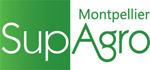 Quotation Request   STUDIOS AND SERVICES PROVIDED FOR SEMINARSDate of the application: 02/02/2016Organization/InstituteContact/Manager:Telephone:MailDates from… … … … … … … … … … … … . …. …..  /…..       To … … … … … … … … … … … …. …..  /…..More details …………………………………………………………………………………………………………………………………………………………….……………………………………………………………………………………………………….Document to be  returned:By mail to Residence@supagro.fr Or by post to Residence Student Montpellier SupAgro - 50 rue Croix de las Cazes -34000 Montpellier.                     Services provided(Please mention only the services wanted.)Number of PeopleNumber Of NightsStudio FlatsBreakfastsLunch (Campus Restaurant )Linen (sheets, blankets, pillows, towels)Meeting Room RentalKitchen Rental 